Ausschreibungstexte Nyx 330 Aufsatzleuchte, Comfort LED für niedrige Masthöhe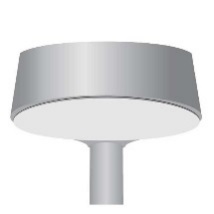 graphitgrauMastaufsatzleuchte mit konischem Gehäuse aus Aluminiumguß, graphitgrau lackiert, Farbe YW355F. Mit Abdeckung aus UV-beständigem Polycarbonat, Lexan SLX.Inkl. 5,5 m PKA-Kabel 2x1².Maße:	L: , B: , Höhe: Mastzopf:	Ø Schutzart:	IP66 	Schutzkl.:	IIPrüfung:	IK10Fabrikat:  	www.focus-lighting.dk Typ: 	Nyx 330Bestückung:	Comfort LED, programmierbar; 2700, 3000 oder 4000 K, 5 Steps SDCMsilbergrau Mastaufsatzleuchte mit konischem Gehäuse aus Aluminiumguß, silbergrau lackiert, Farbe Y2370I. Mit Abdeckung aus UV-beständigem Polycarbonat, Lexan SLX.Inkl. 5,5 m PKA-Kabel 2x1².Maße:	L: 416mm, B: 330mm, Höhe: 191mmMastzopf:	Ø Schutzart:	IP66Schutzkl.:	IIPrüfung:	IK10Typ: 	Nyx 330Bestückung:	Comfort LED, programmierbar; 2700, 3000 oder 4000 K, 5 Steps SDCMcortenbraunMastaufsatzleuchte mit konischem Gehäuse aus Aluminiumguß, cortenbraun lackiert, Farbe YX355F. Mit Abdeckung aus UV-beständigem Polycarbonat, Lexan SLX.Inkl. 5,5 m PKA-Kabel 2x1².Maße:	L: , B: , Höhe: Mastzopf:	Ø Schutzart:	IP66 	Schutzkl.:	IIPrüfung:	IK10Typ: 	Nyx 330Bestückung:	Comfort LED, programmierbar; 2700, 3000 oder 4000 K, 5 Steps SDCMschwarz Noir 900Mastaufsatzleuchte mit konischem Gehäuse aus Aluminiumguß, schwarz lackiert, Noir 900 Sablé, SN351F. Mit Abdeckung aus UV-beständigem Polycarbonat, Lexan SLX.Inkl. 5,5 m PKA-Kabel 2x1².Maße:	L: , B: , Höhe: Mastzopf:	Ø Schutzart:	IP66 	Schutzkl.:	IIPrüfung:	IK10Typ: 	Nyx 330Bestückung:	Comfort LED, programmierbar; 2700, 3000 oder 4000 K, 5 Steps SDCMschwarz RAL 9005Mastaufsatzleuchte mit konischem Gehäuse aus Aluminiumguß, schwarz lackiert, RAL 9005, SN805G. Mit Abdeckung aus UV-beständigem Polycarbonat, Lexan SLX.Inkl. 5,5 m PKA-Kabel 2x1².Maße:	L: , B: , Höhe: Mastzopf:	Ø Schutzart:	IP66 	Schutzkl.:	IIPrüfung:	IK10Typ: 	Nyx 330Bestückung:	Comfort LED, programmierbar; 2700, 3000 oder 4000 K, 5 Steps SDCM